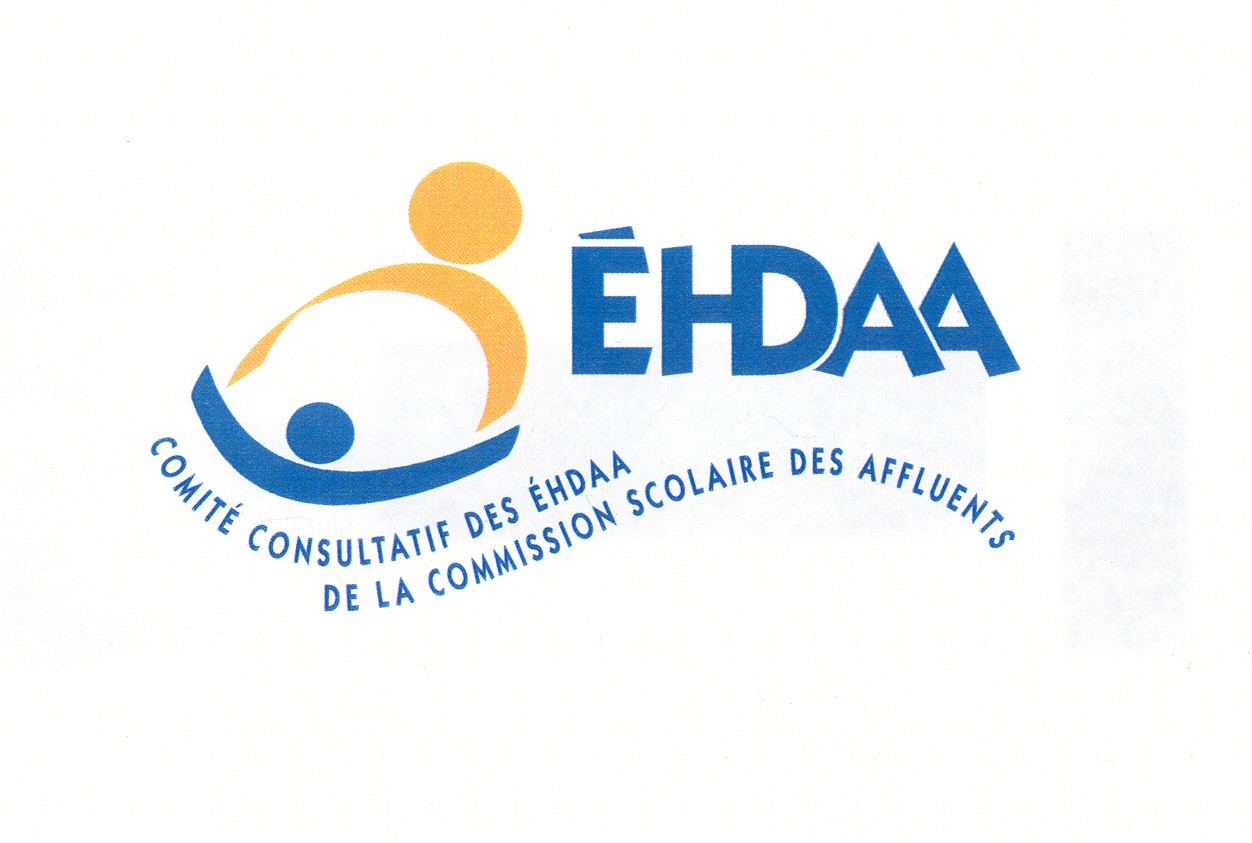 COMITÉ CONSULTATIFDES SERVICES AUX ÉLÈVES HANDICAPÉSOU EN DIFFICULTÉ D’Adaptation OU D’APPRENTISSAGEProcès-verbal de la première rencontre du Comité consultatif des services aux élèves handicapés ou en difficulté d’adaptation ou d’apprentissage tenue au 80, rue Jean-Baptiste-Meilleur à Repentigny, le mercredi 22 mars 2017, à 19 h.Sont présents :M. Jean-François Beauchamp 	Représentant des parentsMme Marie-Josée Couture	Représentante des parentsMme Caroline Drouin	Représentante du personnel professionnelMme Nicole Ducharme	Représentante des parentsMme Monique Labossière	Représentante du syndicat de l’enseignementMme Nadine Boyer 	Représentante du personnel de soutienM. Thierry Lauzon	Directeur adjoint des SEPECMme Brigitte Martel	Représentante des parentsMme Caroline Savoie 	Représentante du syndicat de l’enseignementMme Hélène Fortin	Représentante des parentsMme Isabelle Parent	Représentante des parentsMme Marie-Josée Roy	Représentante des parentsSont absents :Mme Bianca Bélisle	Représentante des directions d’écoleMme Michelle Demers	Représentant des organismes extérieursMme Marie-Claude Gosselin	Représentante des parentsM. Yannick Larue	Représentant des parentsMme Sandra Santos	Représentante des parentsLes membres présents à l’ouverture de la séance formant quorum, l’assemblée est déclarée régulièrement constituée.Mot de bienvenueLa réunion débute à 19 h 08.M. Thierry Lauzon souhaite la bienvenue à tous les membres. Il est alors convenu que Madame Isabelle Parent présidera la rencontre.2.0	Lecture et adoption de l’ordre du jourMme Isabelle Parent fait une lecture rapide de l’ordre du jour. Il est demandé d’ajouter une question au point 10 concernant le blogue.Adopté à l’unanimité.Droit de parole au publicAucun sujet4.0	Lecture, adoption et suivi des procès-verbaux des rencontres du 7 décembre 2016 et du 1er février 2017.Dans le procès-verbal du 7 décembre dernier, il est demandé d’enlever le « S » dans le nom de M. Jean-François Beauchamp. Il est aussi demandé d’ajouter le mot « rencontre » au point 4. Mme Monique Labossière propose d’adopter le procès-verbal du 7 décembre, M. Jean-François Beauchamp appuie la proposition.Dans le procès-verbal du 1er février, il est convenu de modifier le texte de la proposition du point 6. Mme Marie-Josée Couture propose d’adopter le procès-verbal du 1er février, Mme Caroline Savoie appuie la proposition.5.0	Suivi sur la répartition des élèves 2017-2018M. Thierry Lauzon indique que deux enjeux majeurs sont suivis de près – les clientèles TSA ainsi que les DL, et ce, compte tenu de l’augmentation du nombre d’élèves. En ce moment, il n’y a pas de changement présenté puisque les données reçues concernant les classements sont encore préliminaires. Un suivi sera réalisé en fonction des informations disponibles lors de la prochaine rencontre.6.0	Consultation : Règles budgétaires des écoles et centres 2017-2018Dès le début de la présentation des règles budgétaires, une question est posée concernant le nombre d’orthopédagogues attribués aux classes ressources dans les écoles secondaires. Il aurait été mentionné au conseil des commissaires que la façon d’attribuer les orthopédagogues à la clientèle des classes ressources aurait été modifiée. M. Thierry Lauzon, mentionne que ce n’est pas le cas. Il explique que pour une première fois à la CSA, le nombre de classes ressources est maintenant égal dans chacune des écoles. Donc, le nombre d’orthopédagogues rattachés à cette clientèle est maintenant équivalent dans l’ensemble des écoles. Nous n’avons plus à faire une distinction particulière pour cette clientèle comme par le passé.M. Thierry Lauzon attire l’attention des membres sur le fonds 5 qui est réservé à la clientèle à risque et EHDAA. Les dépenses admissibles au fonds 5 sont principalement réservées à défrayer le coût des ressources humaines.M. Thierry Lauzon explique qu’il est possible, lors de situations particulières, d’obtenir une aide additionnelle suite à l’analyse de la situation et à l’approbation de la direction des SEPEC. De plus, il est spécifié que les allocations supplémentaires ne peuvent être utilisées à d’autres fins que celles allouées et que l’ensemble des sommes du fonds 5 de l’école doit avoir été utilisé avant de transférer à l’école les montants de l’aide additionnelle. Le comité est en accord avec le projet de consultation des règles budgétaires des écoles 2017-2018Adopté à l’unanimité.7.0	Présentation du processus de classement	Ce point est reporté à la prochaine rencontre. 8.0	Démarche concertée – protocole TDAHM. Thierry Lauzon mentionne qu’il a rencontré plusieurs médecins en lien avec le protocole TDAH et qu’il voudrait partager ces informations avec le Comité. Ce point est reporté à la prochaine rencontre.Il est demandé que le temps prévu pour chaque point soit respecté et/ou ajusté afin que les membres du comité puissent échanger sur l’ensemble des points à l’ordre du jour.9.0	Bloc d’information9.1  PrésidenceIl y a discussion sur le fait qu’il n’y ait pas de plainte au comité. Il appert que le nombre de plaintes varie d’une année à une autre.9.2  Comité de parentsLa grande réussite de la conférence du 20 mars est soulignée. Sur 160 personnes inscrites, il y a eu 126 participants. 9.3  RCP LLLCommissaire-parentIl est demandé aux membres du Comité EHDAA d’effectuer un survol sur le site de la Commission scolaire afin de pouvoir échanger sur les améliorations possibles. Il serait important de faire suivre les recommandations par courriel à Mme Couture.	Mme Marie-Josée Roy nous remet un document publicitaire pour la trousse EHDAA. Elle propose que nous en fassions la lecture et si le Comité est d'accord, elle en fera la promotion. 10.0	DiversUne question sur le Blogue quant au dépôt des procès-verbaux. Ceux-ci ayant déjà été déposés, il n’y a aucune recommandation de proposée.11.0	Fin de la rencontreL’ordre du jour étant épuisé, il est proposé par Mme Isabelle Parent, appuyée par M. Jean-François Beauchamp, à 21 h 17, que la séance soit levée.La présidente par intérim,		La secrétaire,Isabelle Parent		Annik Duranleau